BUILDING BLOCK DATA Species   Trichocentrum jonesianumBotanical Varieties (if any):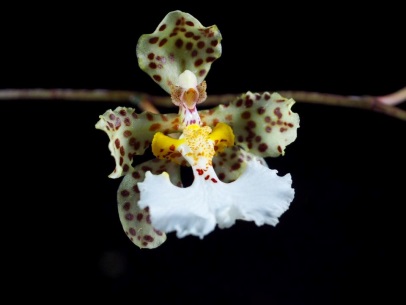 Synonyms: Odontoglossum jonesianum, Cohniella jonesianumThe Cebolleta group of the genus Oncidium, consisting of 8 species, was moved to the genus Trichocentrum. These orchids are known as the Rat-tail OncidiumsAwards:Other awards and when given: Outstanding clones of species and reason they are considered outstanding: F-1 Hybrids:Total Progeny:Outstanding progeny and reason they are considered outstanding:Trichocentrum Jason FuchsAM/AOS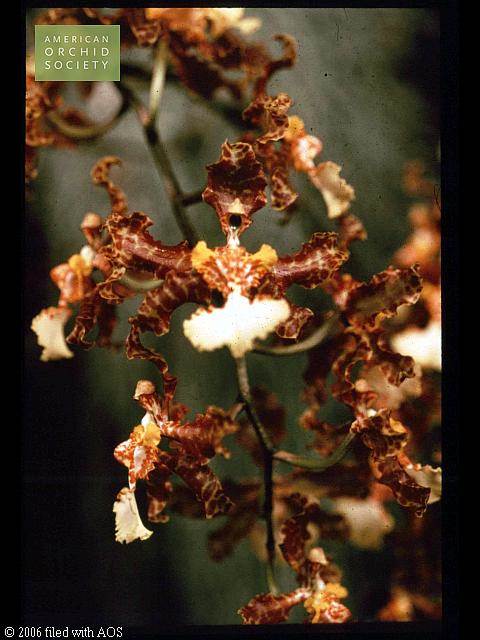 This grex is a primary cross between Trichocentrum stacyi and Trichocentrum jonesianum created in 1981 by R, F. Orchids. A natural hybrid of this cross was found near Santa Cruz, Bolivia by Marv E. Ragan where the two species ranges overlap. Jason Fuchs has been awarded 3 AM, 2 HCC and 3 CCM. It retains the yellows of stacyi and the white lip of jonesianum.Desirable characteristics which can be passed to progeny:Showy white lip with basal spots, bright yellow column, spotted dorsal sepal and petals.Undesirable characteristics which can be passed to progeny:Extensive curling and/or ruffled margins on sepals and petals.Other information:Named for Rev. M. Jones, an orchidists in the 1800’s.OriginHCCAMCBMBMSMTotal1812418Years19701973-2014196520111979-2013Before 19401940-491950-591960-691970-791980-891990-99After 19991013601Before 19401940-491950-591960-691970-791980-891990-99After 19991013711